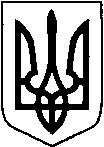 КИЇВСЬКА ОБЛАСТЬТЕТІЇВСЬКА МІСЬКА РАДАVІІІ СКЛИКАННЯДВАДЦЯТЬ ПЕРША  СЕСІЯ                                                            Р І Ш Е Н Н Я       20   червня  2023 року                                                                  №   966 – 21 - VIIІ
   Про надання  дозволу на розробку технічної документації із землеустрою щодо інвентаризації земельних ділянок, якірозташовані на території Тетіївської міської ради                  Керуючись пунктом 34 частиною 1 статті 26 Закону України «Про місцеве самоврядування в Україні», відповідно до статей 12, 79-1 Перехідних положень Земельного кодексу України, ст.57 Закону України «Про землеустрій», міської програми розвитку земельних відносин на 2021-2025 роки, Тетіївська міська рада  ВИРІШИЛА :1.Надати дозвіл на розробку технічної документації із землеустрою щодо інвентаризації  земельних  ділянок  - Тетіївській міській раді в с. Черепин  по вул. Тетіївській, 25  орієнтовною площею 0,16 га, землі громадської забудови (03.00) для будівництва та обслуговування інших будівель громадської забудови (03.15), за рахунок земель комунальної власності  міської ради.  - Тетіївській міській раді в с. П'ятигори  по вул. Київській, 32  орієнтовною площею 0,08 га, землі громадської забудови (03.00) для будівництва та обслуговування будівель торгівлі  (03.07), за рахунок земель комунальної власності  міської ради.  - Тетіївській міській раді в с. П'ятигори  по вул. Київській, 34  орієнтовною площею 0,02 га, землі громадської забудови (03.00) для будівництва та обслуговування будівель торгівлі  (03.07), за рахунок земель комунальної власності  міської ради.  - Тетіївській міській раді в с. Дзвеняче  по вул. Центральній, 60  орієнтовною площею 0,12 га, землі громадської забудови (03.00) для будівництва та обслуговування інших будівель громадської забудови (03.15), за рахунок земель комунальної власності  міської ради.  - Тетіївській міській раді в с. Дібрівка  по вул. Миру, 11  орієнтовною площею 0,13 га, землі житлової та громадської забудови (02.01) для будівництва та обслуговування житлового будинку, господарських будівель та споруд, за рахунок земель комунальної власності  міської ради.2. Контроль за виконанням даного рішення покласти на постійну депутатську комісію з питань регулювання земельних відносин, архітектури, будівництва та охорони навколишнього середовища (голова комісії - Крамар О.А.) та на першого заступника міського голови Кизимишина В.Й.              Міський голова                                                  Богдан БАЛАГУРА